Ո Ր Ո Շ ՈՒ Մ19 հունվարի  2022 թվականի   N 62 -Ա ԺԱՌԱՆԳՈՒԹՅԱՆ ԻՐԱՎՈՒՆՔՈՎ ԱՇՈՏ ԽԱՉԱՏՐՅԱՆԻՆ ՊԱՏԿԱՆՈՂ ԿԱՊԱՆ ՀԱՄԱՅՆՔԻ ՎԵՐԻՆ ԽՈՏԱՆԱՆ ԳՅՈՒՂՈՒՄ ԳՏՆՎՈՂ ԺԱՌԱՆԳԱԿԱՆ ԳՈՒՅՔԻՆ ՀԱՍՑԵ ՏՐԱՄԱԴՐԵԼՈՒ ՄԱՍԻՆՂեկավարվելով «Տեղական ինքնակառավարման մասին» Հայաստանի Հանրապետության օրենքի 35-րդ հոդվածի 1-ին մասի 22-րդ, 24-րդ կետերով, Հայաստանի Հանրապետության կառավարության 2005 թվականի դեկտեմբերի 29-ի «Հայաստանի Հանրապետության քաղաքային և գյուղական բնակավայրերում ներբնակավայրային աշխարհագրական օբյեկտների անվանակոչման, անվանափոխման, անշարժ գույքի` ըստ դրա գտնվելու և (կամ) տեղակայման վայրի համարակալման, հասցեավորման ու հասցեների պետական գրանցման կարգը հաստատելու և հասցեների գրանցման լիազոր մարմին սահմանելու մասին» թիվ 2387-Ն որոշումով, հիմք ընդունելով ըստ օրենքի ժառանգության իրավունքի վկայագիրը և հաշվի առնելով Աշոտ Խաչատրյանի դիմումը.   ո ր ո շ ու մ ե մԺառանգության իրավունքով Աշոտ Խաչատրյանին պատկանող /ըստ օրենքի ժառանգության իրավունքի վկայագրում` Սյունիքի մարզ, Վ.Խոտանան համայնքի Նոր Առաջաձոր գյուղ/ Կապան համայնքի Վերին Խոտանան գյուղում գտնվող 0.1766 հա տնամերձ հողամասին և  նրա վրա առկա 53.2 քառ.մ մակերեսով բնակելի տանը, օժանդակ շինություններին տրամադրել հասցե. Սյունիքի մարզ, Կապան համայնք, Վերին Խոտանան գյուղ, 7-րդ փողոց, թիվ 10: ՀԱՄԱՅՆՔԻ ՂԵԿԱՎԱՐԻ ՏԵՂԱԿԱԼ                      ԳՈՌ ԹԱԴԵՎՈՍՅԱՆ  2022թ. հունվարի 19 ք. Կապան
ՀԱՅԱՍՏԱՆԻ ՀԱՆՐԱՊԵՏՈՒԹՅԱՆ ԿԱՊԱՆ ՀԱՄԱՅՆՔԻ ՂԵԿԱՎԱՐ
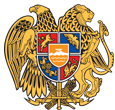 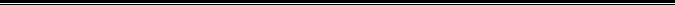 Հայաստանի Հանրապետության Սյունիքի մարզի Կապան համայնք 
ՀՀ, Սյունիքի մարզ, ք. Կապան, +374-285-42036, 060521818, kapan.syuniq@mta.gov.am